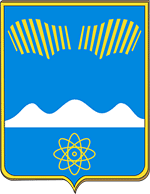 АДМИНИСТРАЦИЯ ГОРОДА ПОЛЯРНЫЕ ЗОРИ С ПОДВЕДОМСТВЕННОЙ ТЕРРИТОРИЕЙПОСТАНОВЛЕНИЕ«____»  апреля  2020 г.		                                                                        № ____Об утверждении Порядка заключения договора о содержании, уборке и благоустройству прилегающей территорииВ соответствии с Федеральным законом от 06 октября 2003 года № 131-ФЗ «Об общих принципах организации местного самоуправления в Российской Федерации», решением Совета депутатов  города Полярные Зори от 30.10.2017 № 234 «Об утверждении Правилам внешнего благоустройства муниципального образования город Полярные Зори с подведомственной  территорией»,                п о с т а н о в л я ю: 1. Утвердить Порядок заключения договора о содержании, уборке и благоустройству прилегающей территории (прилагается ).2. Постановление администрации города Полярные Зори от 17.11.2014 № 1436 «Об утверждении Порядка заключения договора о благоустройстве прилегающей территории» признать утратившим силу.3. Контроль за исполнением настоящего постановления оставляю за собой.4. Настоящее постановление вступает в силу со дня его  официального опубликования. Глава города Полярные Зорис подведомственной территорией				                     М.О. ПуховВизы согласования:Начальник  ОИОиМК __________________ А.Л. Ерёменко   «___» апреля 2020 г.Юрисконсульт ОИОиМК ______________ В.Э. Нарушевич «___» апреля 2020 г.Правовой отдел _____________________________________ «___» апреля 2020 г.Нарушевич В.Э.Постановление направлено в прокуратуру в электронном виде 14.04.2020.1-дело, 1- ОИОиМК , 1- прокуратураУТВЕРЖДЕН постановлением  администрациигорода Полярные Зориот __________  № ________ПОРЯДОК заключения договора  о содержании, уборке и благоустройству прилегающей территории  Настоящий Порядок заключения договора о содержании, уборке и благоустройству прилегающей территории  (далее по тексту - Порядок) разработан в соответствии с Федеральным законом от 06 октября 2003 года № 131-ФЗ «Об общих принципах организации местного самоуправления в Российской Федерации», решением Совета депутатов города Полярные Зори от 30.10.2017 № 234 «Об утверждении Правилам внешнего благоустройства муниципального образования город Полярные Зори с подведомственной территорией» (далее – Правила благоустройства), в целях организации мероприятий по участию правообладателей земельных участков, объектов недвижимого имущества в благоустройстве и содержании территории муниципального образования город Полярные Зори с подведомственной территорией и регламентирует процедуру подготовки и заключения с юридическими и физическими лицами, индивидуальными предпринимателями договоров о содержании, уборке и благоустройству прилегающей территории  (далее - Договор). 1. Общие положения.1.1. Договор предусматривает обязательства организаций, предприятий и учреждений, независимо от организационно - правовых форм и форм собственности, индивидуальных предпринимателей и граждан, обладающих правами собственности или другими вещными правами на здания, сооружения, строения (помещения в них), земельные участки, а также арендаторов всех видов зданий, сооружений, строений (помещения в них), земельных участков (далее – правообладатель объекта) осуществлять мероприятия по содержанию, уборке и благоустройству прилегающей территории. 1.2. От имени администрации муниципального образования город Полярные Зори с подведомственной территорией Договор заключается отделом имущественных отношений и муниципального контроля администрации города Полярные Зори (далее – Администрация) по форме, согласно приложению к настоящему Порядку. 1.3. Договор является безвозмездным и заключается путем подписания его сторонами.1.4. Заключение Договора не влечет перехода каких – либо прав на прилегающую территорию к правообладателю объекта.1.5. В настоящем Порядке используются следующие понятия:-  договор о содержании, уборке и благоустройству прилегающей территории – документ, содержащий условия и обязанности сторон по выполнению мероприятий по содержанию и уборке на прилегающей территории;- правообладатель объекта - юридическое лицо, физическое лицо или индивидуальный предприниматель, который владеет или (и) пользуется соответствующим объектом на праве собственности, ином вещном праве, на основании договора аренды, договора безвозмездного пользования или иного договора либо осуществляет соответствующее право владения или (и) пользования в отношении объекта на основании полномочий в соответствии с действующим законодательством;- прилегающая территория - территория общего пользования, которая прилегает к зданию, строению, сооружению, земельному участку в случае, если такой земельный участок образован, и границы которой определены правилами благоустройства территории муниципального образования в соответствии с порядком, установленным законом субъекта Российской Федерации;- границы прилегающей территории - местоположение прилегающей территории, установленное посредством определения координат характерных точек ее границ. Границы прилегающей территории определятся в отношении территории общего пользования, которые прилегают (то есть имеют общую границу) к зданию, строению, сооружению, земельному участку в случае, если  такой земельный участок образован, в зависимости от расположения зданий, строений, сооружений, земельных участков в существующей застройке, вида их разрешенного использования и фактического назначения, их площади и протяженность указанной общей границы, а также иных требований.- карта-схема прилегающей территории - документ, содержащий схематичное изображение границ прилегающей территории на объектах благоустройства и расположенных на этой территории элементов благоустройства.1.6. Собственники зданий и сооружений, строений (помещений в них), правообладатели земельных участков обязаны принимать участие в благоустройстве, обеспечении чистоты и порядка на прилегающей территории на основании Договора о содержании, уборке и благоустройству прилегающей территории.2. Порядок заключения договора.2.1. Договор о содержании, уборке и благоустройству прилегающей территории  заключается Администрацией на основании утвержденной карты-  схемы границ прилегающей территории земельного участка.2.2. Размер границ прилегающей территории  земельного участка определяется в соответствии с пунктом 27.3. Правил благоустройства и отображается на карте – схеме прилегающей территории, подготовленной отделом архитектуры и градостроительства администрации муниципального образования город Полярные Зори с подведомственной территорией и утвержденной постановлением главы города Полярные Зори с подведомственной территорией.2.3. После утверждения карт-схем Администрация в течении 5 рабочих  дней  подготавливает и направляет юридическим, должностным лицам, физическим лицам, индивидуальным предпринимателям являющихся владельцами объектов, в том числе временных объектов, а также лицам, владеющим земельными участками на праве собственности, ином вещном праве, праве аренды, ином законном праве, Договора, по форме, согласно приложению к Порядку.2.4.  Исполнитель обязан в течении 14 календарных дней  с момента получения Договора,  направить в адрес  Администрации подписанный со своей стороны и скрепленный печатью экземпляр Договора.2.5. В составе Договора определяется: перечень видов работ по содержанию, уборке и благоустройстве прилегающей территории, сроки (периодичность) выполнения работ, ответственность сторон за неисполнением или ненадлежащим исполнением условий  Договора.3. Контроль за выполнением условий договора.3.1. Контроль за выполнением работ по содержанию, уборке и благоустройству прилегающих территорий осуществляет Администрация, в соответствии с Правилами благоустройства и иными муниципальными нормативными правовыми актами.3.2. При выявлении на прилегающих территориях фактов нарушения Правил благоустройства, специалист Администрации принимает меры, предусмотренные действующим законодательством об административных правонарушениях, к привлечению виновных лиц к административной ответственности, в том числе к составлению протоколов об административных правонарушениях и внесению органами, уполномоченными рассматривать дела об административных правонарушениях, представлений о принятии мер по устранению причин и условий, способствовавших совершению административного правонарушения в соответствующие организации и соответствующим должностным лицам.Приложение 
к Порядку ДОГОВОР № __о содержании, уборке и благоустройству прилегающей территорииг.Полярные Зори                                                                              «___» _________ 20 ___г.Муниципальное образование город Полярные Зори с подведомственной территорией в лице начальника отдела имущественных отношений и муниципального контроля Еременко Андрея Леонидовича, действующего на основании Положения, утвержденного решением Совета депутатов города Полярные Зори от 15.08.2012 №298 ,   именуемое в дальнейшем «Администрация», с  одной стороны, и ООО/ ИП, в лице директора ФИО, _______________________________________________________________________________________________, действующего на основании _________________________________________________, именуемый в дальнейшем «Исполнитель», с другой стороны, а вместе именуемые в дальнейшем «Стороны», на основании раздела 27 решения Совета депутатов г. Полярные Зори от 30.10.2017 № 234 «Об утверждении Правил внешнего благоустройства муниципального образования город Полярные Зори с подведомственной территорией» (в ред. от 04.09.2019 № 380) (далее – Правила благоустройства) заключили настоящий договор о нижеследующем:1. Предмет договора1.1.	Администрация закрепляет за Исполнителем территорию площадью _____________ кв. метров (далее – закрепленная территория), прилегающую к земельному участку (объекту благоустройства), принадлежащему ему на праве собственности, ином вещном праве, праве аренды, ином законном праве ____________________ (указывается вид права), в соответствии с _______________________(указывается вид, дата и номер правоустанавливающего документа), расположенному по адресу: _____________________, с кадастровым номером ____________________ согласно карт – схеме границ прилегающей территории земельного участка, являющейся неотъемлемой частью настоящего Договора, а Исполнитель обязуется осуществлять уборку, благоустройство и содержание закрепленной территории в надлежащем состоянии в соответствии с действующим законодательством РФ, разделом 24 Правил благоустройства и настоящим Договором. 2. Права и обязанности Администрации2.1.	Администрация обязана:2.2. в пределах своей компетенции не препятствовать Исполнителю в осуществлении действий по содержанию, уборке и благоустройству закрепленной территории.2.2.	Администрация вправе: 2.2.1.	осуществлять, в пределах своей компетенции, контроль за содержанием и использованием закрепленной территории в соответствии с действующим законодательством и Правилами благоустройства;2.2.2. запрашивать у Исполнителя документы и материалы, связанные с исполнением обязательств по настоящему Договору по содержанию закрепленной  территории.3. Права и обязанности  Исполнителя 3.1. Исполнитель обязан:3.1.1.	Осуществлять содержание, уборку и благоустройство закрепленной территории любыми не запрещенными законодательством и Правилами благоустройства способами, и в любых формах,  согласно Перечню (приложение №1).3.1.2.	В случае любых изменений данных об Исполнителе (наименование юридического лица, Ф.И.О. физического лица, юридический адрес, телефон, изменение статуса юридического лица и т.п.) в срок, не позднее 10 календарных дней, сообщить о произошедших изменениях в Администрацию для внесения соответствующих изменений в настоящий Договор.3.1.3.	Обеспечить наличие данного Договора или его заверенной копии на объекте благоустройства, к которому прилегает закрепленная территория, для его предъявления по первому требованию контролирующих служб.3.1.4. Осуществлять иные обязанности и соблюдать иные ограничения при эксплуатации закрепленной территории в соответствии с действующим законодательством, Правилами благоустройства и иными нормативными правовыми актами.3.2. Исполнитель вправе:3.1.1. Осуществлять содержание, уборку и благоустройство закрепленной территории самостоятельно или посредством привлечения специализированных организаций за счет собственных средств.3.1.2. Производить работы по озеленению и устройству тротуаров и подъездных путей на закрепленной территории после согласования с МКУ «УГХ» и иными заинтересованными службами в установленном порядке.3.1.3. Ходатайствовать перед Администрацией об изменении условий Договора или его досрочном расторжении в случае отказа от дальнейшей эксплуатации объекта благоустройства, к которому прилегает закрепляемая территория, либо прекращения прав на земельный участок, к которому прилегает закрепляемая территория.4. Ответственность Сторон4.1. За нарушение условий настоящего Договора Стороны несут ответственность в соответствии с действующим законодательством Российской Федерации, нормативными правовыми актами Мурманской области и муниципального образования город Полярные Зори с подведомственной территорией.  5. Рассмотрение споров5.1. Споры, возникающие в рамках настоящего Договора, разрешаются по взаимному согласию Сторон в порядке, установленном действующим законодательством Российской Федерации. 5.2. При не достижении согласия споры разрешаются в судебном порядке в соответствии с действующим законодательством Российской Федерации.6. Заключительные положения6.1. Все изменения и дополнения к настоящему Договору оформляются в письменном виде и подписываются обеими Сторонами.6.2. По взаимному соглашению Сторон площадь прилегающей территории, закрепленной за Исполнителем в целях ее содержания и уборки, может быть увеличена или уменьшена на основании дополнительного соглашения к настоящему Договору и новой, утвержденной постановлением главы муниципального образования город Полярные Зори с подведомственной территорией, карт – схеме. 6.3. Договор составлен в двух экземплярах, по одному для каждой из Сторон,  имеющих одинаковую юридическую силу.7. Приложения1. Карта-схема границ прилегающей территории к земельному участку (М 1:700).2. Перечень видов работ по благоустройству прилегающей территории и сроки (периодичность) выполнения работ.8. Срок действия Договора8.1. Настоящий Договор вступает в  силу  с момента его подписания Сторонами.9. Прекращение действия Договора9.1. Настоящий Договор прекращает свое действие в случаях:9.1.1. Прекращения прав на земельный участок (объект благоустройства).9.1.2. Расторжения настоящего Договора по соглашению Сторон или в установленном порядке.10. Реквизиты  и подписи СторонПриложение к Договору ПЕРЕЧЕНЬ ВИДОВ РАБОТ ПО БЛАГОУСТРОЙСТВУ ПРИЛЕГАЮЩЕЙ ТЕРРИТОРИИ И СРОКИ (ПЕРИОДИЧНОСТЬ) ВЫПОЛНЕНИЯ РАБОТ.ИсполнительАдминистрация__________________________________________________________________________наименование юридического лицаадреса, _____________________________________________________________________________________________________________________________ИНН, ОГРН, Ф.И.О. гражданинаОтдел имущественных отношений и муниципального контроля администрации г. Полярные ЗориПочтовый адрес: 184230, Мурманская обл., г. Полярные Зори, ул. Сивко, 3Юридический адрес: 184230, Мурманская обл., г. Полярные Зори, ул. Сивко, 3ИНН/КПП 5117300559/511701001ОГРН 1135102000076Начальник отдела имущественных отношений и муниципального контроля__________________/ ________________________________________/ А.Л. Ерёменко                М.П.Виды работПериодичность